В соответствии с решением Думы Города Томска от 21.12.2010 № 55 «О новой редакции Положения «Об оказании мер социальной поддержки отдельным категориям граждан на территории муниципального образования «Город Томск», руководствуясь Уставом Города Томска,ПОСТАНОВЛЯЮ:1. Внести в постановление администрации Города Томска от 02.02.2011 № 78 «О реализации мер социальной поддержки отдельным категориям граждан» следующие изменения:1) в преамбуле постановления исключить слова «решения Думы Города Томска от 26.04.2005 № 901 «О новой редакции Положения «О пожизненной ренте в городе Томске»; 2) пункт 1 постановления изложить в следующей редакции:«1. Утвердить:1)  Порядок оказания единовременной социальной (материальной) помощи согласно приложению 1 к настоящему постановлению;2) Порядок назначения и выплаты муниципального социального пособия согласно приложению 2 к настоящему постановлению;3) Порядок назначения и выплаты единовременной материальной помощи пострадавшим от пожаров согласно приложению 3 к настоящему постановлению;4) Порядок назначения муниципальной денежной выплаты (компенсационной выплаты) на оплату жилищно-коммунальных услуг согласно приложению 4 к настоящему постановлению;5)  Порядок выплаты дополнительной муниципальной пенсии согласно приложению 5 к настоящему постановлению;6) Порядок предоставления бесплатного проезда на пригородном железнодорожном транспорте общего пользования и водном транспорте городского сообщения согласно приложению 6 к настоящему постановлению;7) Порядок освобождения граждан от оплаты за обслуживание в общих отделениях бань согласно приложению 7 к настоящему постановлению;8) Порядок компенсации расходов на оплату стоимости проезда обучающимся муниципальных общеобразовательных учреждений и муниципальных общеобразовательных учреждений для учащихся с ограниченными возможностями здоровья согласно приложению 8 к настоящему постановлению;9) Порядок предоставления мер социальной поддержки многодетным семьям при присвоении статуса «Семейная группа присмотра и ухода за детьми» согласно приложению 9 к настоящему постановлению;10) Порядок предоставления льгот (скидок) по оплате коммунальных услуг согласно приложению 10 к настоящему постановлению;11) Порядок освобождения от оплаты (снижения размера платы) родителей (ям) (законных (ым) представителей (ям)) за присмотр и уход за детьми, осваивающими образовательные программы  дошкольного образования в муниципальных дошкольных образовательных учреждениях согласно приложению 11 к настоящему постановлению;12) Порядок освобождения от оплаты за содержание детей в общеобразовательных школах – интернатах, учредителем которых является муниципальное образование «Город Томск» согласно приложению 12 к настоящему постановлению;13) Порядок обеспечения питанием отдельных категорий обучающихся муниципальных образовательных учреждений согласно приложению 13 к настоящему постановлению;14) Положение о Комиссии по оказанию адресной социальной (материальной) помощи и ее состав согласно приложению 14 к настоящему постановлению;15) Порядок  назначения и выплаты специальной ежемесячной доплаты к пенсии, назначенной на основании федеральных законов, согласно приложению 15 к настоящему постановлению;16) Порядок компенсации родителям (законным представителям) части затрат за содержание детей в группах по присмотру и уходу за детьми согласно приложению 16 к настоящему постановлению;17) Порядок компенсации родителям (законным представителям) расходов на приобретение детского питания для детей первого и второго года жизни согласно приложению 17 к настоящему постановлению;18) Порядок предоставления бесплатного проезда на специализированном транспорте согласно приложению 18 к настоящему постановлению;19) Порядок предоставления денежной выплаты родителям (законным представителям) детей, осваивающих образовательную программу дошкольного образования и получающих услуги по присмотру и уходу в организациях, осуществляющих обучение, частных образовательных организациях, у индивидуальных предпринимателей, в целях возмещения затрат за присмотр и уход согласно приложению 19 к настоящему постановлению;20) Порядок ежемесячной денежной выплаты студентам на проезд в транспорте общего пользования (автобусе) в пригородном сообщении в пределах муниципального образования «Город Томск» согласно приложению 20 к настоящему постановлению;21) Порядок назначения и выплаты именной стипендии отдельным категориям граждан согласно приложению 21 к настоящему постановлению;22) Порядок предоставления детям новогодних подарочных наборов согласно приложению 22 к настоящему постановлению.»; 2) в пункте 2 слова «С.В. Левицкая» заменить словами «Д.А. Шостак»;3) пункт 4 изложить в следующей редакции: «4. Определить должностными лицами, ответственными за разъяснение положений настоящего постановления населению муниципального образования «Город Томск»:1) по приложению 1 к настоящему постановлению начальника управления социальной политики администрации Города Томска Г.А. Маракулину, глав администраций районов Города Томска В.М.Черноуса, В.А.Денисович, О.С.Рубцову, С.В.Маркелова;2) по приложениям 2, 3, 4, 5, 6, 7, 9, 10, 15, 16, 17, 18, 19, 20 к настоящему постановлению начальника управления социальной политики администрации Города Томска Г.А. Маракулину;3) по приложению 8 к настоящему постановлению начальника департамента образования администрации Города Томска О.В.Васильеву, начальника управления социальной политики администрации Города Томска Г.А. Маракулину;4) по приложениям 11, 12, 13, 21, 22 к настоящему постановлению к постановлению начальника департамента образования администрации Города Томска О.В.Васильеву.Разъяснения осуществляются в порядке, предусмотренном Федеральным законом от 02.05.2006 № 59-ФЗ «О порядке рассмотрения обращений граждан Российской Федерации.»;4) приложения 1-21 к постановлению изложить в редакции согласно приложениям 1-21 к настоящему постановлению;5) постановление дополнить приложением 22 согласно приложению 22 к настоящему постановлению.2. Комитету по общим вопросам администрации Города Томска (О.Н. Берлина):1) опубликовать настоящее постановление в Сборнике официальных материалов муниципального образования «Город Томск»;2) направить настоящее постановление в структурное подразделение Администрации Томской области, определенное Губернатором Томской области, выполняющее функции уполномоченного органа по ведению Регистра муниципальных нормативных правовых актов в Томской области.3. Настоящее постановление вступает в силу на следующий день после дня его официального опубликования и распространяет свое действие на отношения, возникшие с 01.01.2017, за исключением приложения 7 к постановлению, вступающего в силу на следующий день после дня его официального опубликования и распространяющего действие на правоотношения, возникшие с 01.02.2017, приложения 21 к постановлению, вступающего в силу на следующий день после дня его официального опубликования и распространяющего действие на правоотношения, возникшие с 01.01.2015, абзаца 1 пункта 3 приложения 4 к постановлению вступающего в силу на следующий день после дня его официального опубликования и распространяющего действие на правоотношения, возникшие с 01.05.2017.4. Контроль  исполнения настоящего постановления возложить на заместителя Мэра Города Томска по социальной политике Т.В. Домнич.Заместитель Мэра Города Томска -Руководитель аппарата администрацииГорода										А.И. Цымбалюк А.А. Платицин51 55 22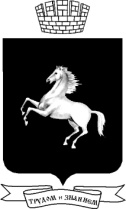 АДМИНИСТРАЦИЯ ГОРОДА ТОМСКАПОСТАНОВЛЕНИЕ АДМИНИСТРАЦИЯ ГОРОДА ТОМСКАПОСТАНОВЛЕНИЕ 09.10.2017№ 985О внесении изменений в постановление администрации Города Томска от 02.02.2011 №78 «О реализации мер социальной поддержки отдельным категориям граждан»